İLHAMİ ERTEM ANADOLU  LİSESİ MÜDÜRLÜĞÜNE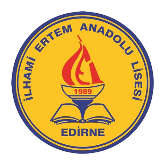                                                                          EDİRNEAşağıda isimleri yazılı okulumuz öğrencileri ……/……/20… tarihinde yapılan ……………………………………………….. faaliyete katılmışlardır.İzinli sayılmaları hususunda gereğini arz ederim.     ------/------/20… Danışman Öğretmenin        Adı Soyadı            İmza	Okul Müdürü                                                                                                            İmza 	                                                                                                     -----/------/20…                                                                                                        Uygundur. SSINIFINO’ SUADI SOYADIFAALİYETİN ADISAATİ12345678910111213141516